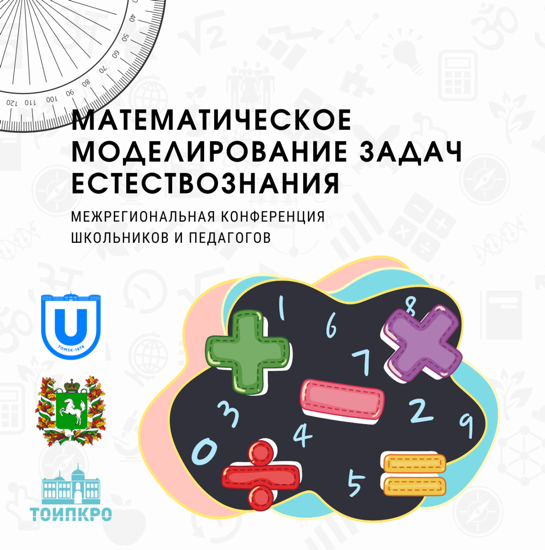 ИТОГОВЫЕ РЕЗУЛЬТАТЫXXXV межрегиональной конференции школьников и педагогов«Математическое моделирование задач естествознания»06 апреля 2024 г.Секция 1. Фундаментальная математика(математический анализ, алгебра и теория чисел, геометрия)Дипломы 1 степениТреугольник Паскаля и его свойства. Надрин Владимир Андреевич, МБОУ Первомайская СОШ, 6 класс (руководитель Кулаева Лилия Минуровна)Поле р-адических чисел. Корнев Кирилл Евгеньевич, МБОУ Первомайская СОШ, 9 класс (руководитель Кулаева Лилия Минуровна)Дидактическая разработка «Параметры прямоугольника». Брезицкий Филипп Александрович, МБОУ СОШ № 70, Шмунк Герман Денисович, МАОУ Школа «Перспектива» (руководитель Шапошников Альберт Игоревич)Применение некоторых малоизвестных теорем геометрии для решения сложных задач. Баянова Ксения Андреевна, ОГБОУ “Томский физико-технический лицей”, 11 класс (руководитель Деревцова Елена Викторовна)Дипломы 2 степениИсследование методов решения систем линейных алгебраических уравнений с двумя неизвестными. Швачунова Юлия, МБОУ Первомайская СОШ, 8 класс (руководитель Забелина Галина Михайловна)В мире зеркал. Бойченко Владимир Александрович, МБОУ г. Коврова «СОШ № 23 имени Героя Советского Союза Д.Ф. Устинова», 10 класс (руководители Фокина Светлана Владимировна, Куприянова Марина Владимировна)Влияние параметра и модуля на показательную функцию и ее модификации. Уткин Глеб Александрович, МАОУ Академический лицей им. Г.А. Псахье, 10 класс (руководители Гриншпон Яков Самуилович, Шумская Лилия Акрамовна)Некоторые геометрические конструкции задач по планиметрии ЕГЭ. Заварзина Ирина Александровна, ОГБОУ «Томский физико-технический лицей», 11 класс (руководитель Деревцова Елена Викторовна)Дипломы 3 степениАрктический трилистник. Иванов Александр Михайлович, МБОУ г. Коврова «СОШ № 23 имени Героя Советского Союза Д.Ф. Устинова», 6 класс (руководитель Терентьева Ирина Алексеевна)Разработка алгоритма для решений уравнений в курсе седьмого класса. Полещук Софья Валерьевна, МАОУ СОШ № 27 им. Г. Н. Ворошилова г. Томска, 7 класс (руководитель Шахрай Агата Николаевна)Применение метода оценки при решении тригонометрических уравнений, неравенств и их систем. Полубоярцев Данил Дмитриевич, МБОУ лицей при ТПУ г. Томска, 10 класс (руководитель Киреенко Светлана Григорьевна)Исследование методов решения задач с «экономическим» содержанием. Ошуева Елизавета, МБОУ Первомайская СОШ, 8 класс (руководитель Забелина Галина Михайловна)Секция 2. Прикладная математика и информатика, приложения математики в естественных наукахДипломы 1 степениПрямая пропорциональность и сила трения. Жиряков Никита Андреевич, МБОУ г. Коврова «СОШ № 23 имени Героя Советского Союза Д.Ф. Устинова», 6 класс (руководители Терентьева Ирина Алексеевна, Фокина Светлана Владимировна)Мониторинг загрязнения воздуха методом лихеноиндикации в г. Колпашево. Тюнина Екатерина Григорьевна, МАОУ «СОШ № 7 имени Н.Г. Баряшева» г. Колпашево, 8 класс (руководители Андреева Наталия Николаевна, Бурянина Людмила Иосифовна)Концентратор солнечных лучей. Архипкина Маргарита Сергеевна, Воробьева Снежана Владимировна, МКОУ «Тегульдетская СОШ», 9-10 классы (руководитель Бобков Евгений Геннадьевич)Дипломы 2 степениЛинзы. Полынкина Виктория Павловна, МБОУ г. Коврова «СОШ № 23 имени Героя Советского Союза Д.Ф. Устинова», 5 класс (руководители Фокина Светлана Владимировна, Куприянова Марина Владимировна)Энергетический комплекс будущего города Колпашево. Жура Артём Андреевич, МАОУ «СОШ № 7 имени Н.Г. Баряшева» г. Колпашево, 8 класс (руководители Чипизубова Любовь Владимировна, Бурянина Людмила Иосифовна)Имитационное моделирование стационарного пуассоновского потока событий при наличии мертвого времени детерминированной длительности. Курганский Михаил Сергеевич, АНОО «Президентский Лицей «Сириус», 9 класс (руководитель Завгородняя Мария Евгеньевна)Дипломы 3 степениТающие ледники. Королёва Алина Романовна, МБОУ г. Коврова «СОШ № 23 имени Героя Советского Союза Д.Ф. Устинова», 8 класс (руководители Фокина Светлана Владимировна, Терентьева Ирина Алексеевна)Математическая модель транспортной задачи в нефтегазовой отрасли. Боднарчук Илья Сергеевич, Садовская Полина Дмитриевна, МАОУ СОШ № 4 им. И.С. Черных г. Томска, 8-9 классы (руководитель Веденеева Ирина Николаевна)Нейронная сеть. Манойлова Надежда Евгеньевна, МБОУ Первомайская СОШ, 9 класс (руководитель Кулаева Лилия Минуровна)Приборы специального назначения. Проект 3D компоновки стенда контроля источника вторичного питания. Соколов Кирилл Дмитриевич, МБОУ г. Коврова «СОШ № 23 имени Героя Советского Союза Д.Ф. Устинова», 10 класс (руководитель Соколова Юлия Серафимовна)Секция 3. Занимательная математика, математика и культураДипломы 1 степениНеобычная математика. Гайнулин Тимур, ОГБОУ «Томский физико-технический лицей», 5 класс (руководитель Деревцова Елена Викторовна)Нахождение площади многоугольника. Юркова Анна Евгеньевна, МБОУ Первомайская СОШ, 5 класс (руководитель Гончарук Елена Сергеевна)Учимся считать на счетах. Коробцова Софья Андреевна, МБОУ Первомайская СОШ, 5 класс (руководитель Гончарук Елена Сергеевна)Строим углы без транспортира. Гончарук Александр Евгеньевич, МБОУ Первомайская СОШ, 5 класс (руководитель Гончарук Елена Сергеевна)Дипломы 2 степениМатематика и ремонт моей комнаты. Бояринова Юлия Егоровна, МБОУ Первомайская СОШ, 5 класс (руководитель Гончарук Елена Сергеевна)Золотое сечение в жизни. Познякова Алиса Дмитриевна, Иоч Александр Вячеславович, Филиппова Юлия Владимировна, МАОУ РКГ № 2 г. Томска, 5 класс (руководитель Шаповалова Мария Николаевна)Исследование статистических данных о Томске и Томской области. Составление разных типов задач на проценты. Войко Ульяна Васильевна, МАОУ СОШ № 36 г. Томска, 6 класс (руководитель Пекарских Нина Ильинична)Сравнительный Фурье-анализ произведений А.С. Пушкина и В. Хлебникова. Кормилицын Антон Артемович, МБОУ г. Коврова «СОШ № 23 имени Героя Советского Союза Д.Ф. Устинова», 10 класс (руководитель Фокина Светлана Владимировна)Дипломы 3 степениРазрушители иллюзий или как случай управляет нашей жизнью. Полбина Екатерина Владимировна, МАОУ «Сибирский лицей» г. Томска, 8 класс (руководитель Пушкарева Татьяна Григорьевна)Геометрия 100 лет назад и сейчас: сравнение учебников разных поколений. Ечина Виктория Сергеевна, МАОУ СОШ № 40 г. Томска, 10 класс (руководитель Павлюкевич Татьяна Николаевна)Волшебные квадраты. Абрамов Максим Дмитриевич, МБОУ г. Коврова «СОШ № 23 имени Героя Советского Союза Д.Ф. Устинова», 5 класс (руководитель Куприянова Марина Владимировна)Моделирование задач с краеведческим содержанием. Зырянцев Никита, Панишев Марк, МОУ «СОШ № 3» г. Стрежевой, 6 класс (руководитель Цой Зульфия Валеевна)Секция 4. Педагогическая деятельность по обучениюматематическому моделированиюДипломы 1 степениФормирование внутренней мотивации учения на уроках математики посредством развития операций содержательного анализа через преобразование и моделирование учебной информации. Михальчук Надежда Леонидовна, учитель математики МАОУ Школа «Перспектива»Дипломы 2 степениОбучение школьников математическому моделированию при решении практико-ориентированных задач. Забелина Галина Михайловна, учитель математики МБОУ Первомайская СОШПриемы моделирования при решении задач с частями как средство формирования функциональной грамотности. Пекарских Нина Ильинична, учитель математики МАОУ СОШ № 36 г. ТомскаДипломы 3 степениФормирование навыков математического моделирования у пятиклассников. Гончарук Елена Сергеевна, учитель математики МБОУ Первомайская СОШДопрофессиональная подготовка обучающихся сельской школы. Червонец Ольга Леонидовна, аспирант ТГПУ, старший преподаватель ТОИПКРОФотографии с конференции: https://cloud.mail.ru/public/ntFC/TJCfH2JMK